SOUTĚŽE ZA 1. ČTVRTLETÍ 2013/2014PODZIMNÍ ATLETIKA-soutěž škol Blatenska 26. 9. 2013ZLATÁ MEDAILE - 1. MÍSTO – celkem 2x
1. Erik Levý 9. tř. – skok vysoký
2. Milada Stulíková, Tereza Nováková, Nikola Hlinková –  všechny 9. tř., Sára Ředinová – 8. A – štafetaSTŘÍBRNÁ MEDAILE - 2. MÍSTO –celkem 10x
1. Jiří Říha – 7. A -běh  60 m
2. Milada Stulíková – 9. tř. - běh  60m
3. Jiří Říha –  7. A - skok vysoký
4. Milada Stulíková – 9. tř. - skok vysoký
5. Jakub Levý – 7. A - skok daleký
6. Sára Ředinová – 8. A – skok daleký
7. Erik Levý – 9. tř. –  skok daleký
8. Anna Ptáčníková – 8. A – vrh koulí
9. Filip Čus – 8. A – vrh koulí
10. Jiří Říha, Jakub Levý, Michal Šimůnek, 
       Vojtěch Kotiš – všichni 7. A – štafeta
11. Jaroslav Cink, Martin Zíka, Erika Levý, 
       Jaroslav Havel – všichni 9. tř. – štafeta
BRONZOVÁ MEDAILE - 3. MÍSTO - celkem 8x
1. Kateřina Vokurková – 8. A – běh  60m
2. Jaroslav Cink – 9. tř. – běh  60 m
3. Filip Čus – 8. A – skok vysoký
4. Martin Zíka – 9. tř. – skok daleký
5. Tereza Nováková – 9. tř. – běh 800 m
6. Daniel Necuda – 8. B – běh 1 500 m
7. Veronika Forejtová, Eliška Hájková, 
    Olivie Machovcová – všechny 7. A, 
     Nikola Hamplová – 7. B – štafeta
8. David Houzar, Daniel Necuda, Michal Sedláček – všichni
    8. B, Filip Čus – 8. – štafetaLOGICKÁ OLYMPIÁDAškolní kolo I. stupeň:
1. místo Michaela Fořtová 5. tř.-postup do krajského kola

školní kolo II. stupeň:
1. místo Kateřina Vokurková -  8. A – bez postupu do krajského kola 			LOGICKÁ OLYMPIÁDA – KRAJSKÉ KOLO26. místo Michaela Fořtová – 5. Tř.PŘÍRODOVĚDNÝ KLOKAN- říjen 2013 - školní kolokategorie Kadet - 8. + 9. tř
1. místo Daniel Necuda 8. B
2. místo Lucie Pavlová 8. B
3. místo Sára Ředinová 8. AMALÁ KOPANÁ – okresní soutěž 10. 10. 20136. místo družstvo ve složení: Jiří Říha, Michal Šimůnek, Jakub Levý, Ondřej Mikeš – všichni 7. A, Matěj Dráb – 7. B, Filip Čus – 8. A, David Houzar, Michal Sedláček – oba 8. B, Jaroslav Havel, Martin Zíka, Vojtěch Bauš – všichni 9. tř.SBĚR KAŠTANŮ A ŽALUDŮ – LISTOPAD 20131. místo Aleš Procházka – 2. B
2. místo Markéta Liptáková – 5. A
3. místo Tereza Broučková – 2. BCOCA – COLA ŠKOLSKÝ POHÁR – oblastní kolo Kasejovice –
 5. 11. 20134. místo družstvo ve složení: Michal Šimůnek, Ondřej Mikeš, Jakub Levý – všichni 7. A, Matěj Dráb, Oleh Ruchka – oba 7. B, Filip Čus – 8. A, David Houzar, Michal Sedláček, Lukáš Křenek – všichni 8. B, Martin Zíka, Jaroslav Havel, Erik Levý, Vojtěch Bauš – všichni 9. tř.FLORBAL - SOUTĚŽ OKRESU STRAKONICE 
13. 11. 2013
starší žákyně: 7. místo
Anna Ptáčníková, Tereza Michálková, Lucie Motejzíková, Kateřina Vokurková, Anita Hrabáková – všechny 8. A, Tereza Kubíková, Lucie Pavlová, Michaela Polcarová – všechny 8. B, Zdenka Sedláčková, Kateřina Rážová, Tereza Nováková, Kateřina Šemberová, Ivana Kortusová – všechny 9. tř.DĚKUJEME VŠEM ŽÁKŮM A ŽÁKYNÍM ZA REPREZENTACI ŠKOLY V SOUTĚŽÍCH.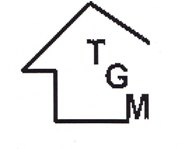 